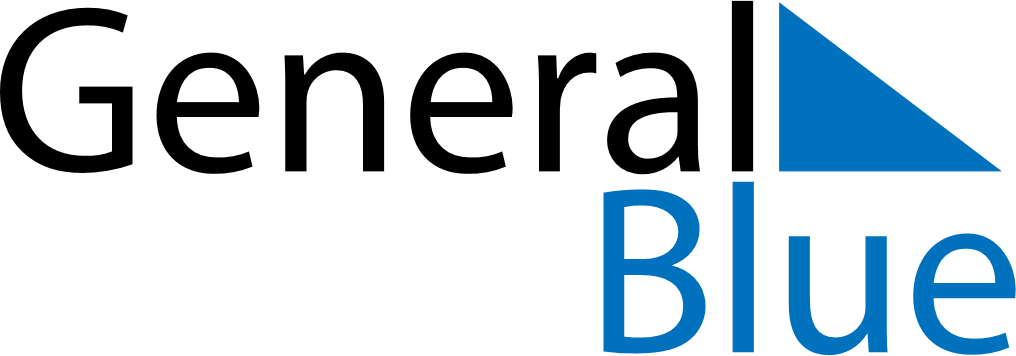 2024 - Q2Serbia2024 - Q2Serbia2024 - Q2Serbia2024 - Q2Serbia2024 - Q2Serbia2024 - Q2Serbia April 2024 April 2024 April 2024SundayMondayMondayTuesdayWednesdayThursdayFridaySaturday11234567889101112131415151617181920212222232425262728292930 May 2024 May 2024 May 2024SundayMondayMondayTuesdayWednesdayThursdayFridaySaturday123456678910111213131415161718192020212223242526272728293031 June 2024 June 2024 June 2024SundayMondayMondayTuesdayWednesdayThursdayFridaySaturday1233456789101011121314151617171819202122232424252627282930Apr 1: Easter MondayJun 16: Feast of the Sacrifice (Eid al-Adha)Apr 10: End of Ramadan (Eid al-Fitr)Jun 28: Saint Vitus DayApr 22: Holocaust Remembrance DayMay 1: Labour DayMay 2: Labour DayMay 3: Orthodox Good FridayMay 5: Orthodox EasterMay 6: Orthodox Easter MondayMay 9: Victory Day